            «По русской горнице пройдем» так называлась программа  для учащихся 4 класса.  Хозяйка клуба  «Горенка»  Кравцова Т.В.  в интересной доступной форме  поведала  детям  об экспонатах народного быта, находящихся в горнице: печь, самовар, ухват,  рубель, прялка, решето и т. д.). Полученные знания дети закрепили, приняв участие в викторине «Русская  изба».  Самые активные и любознательные получили призы.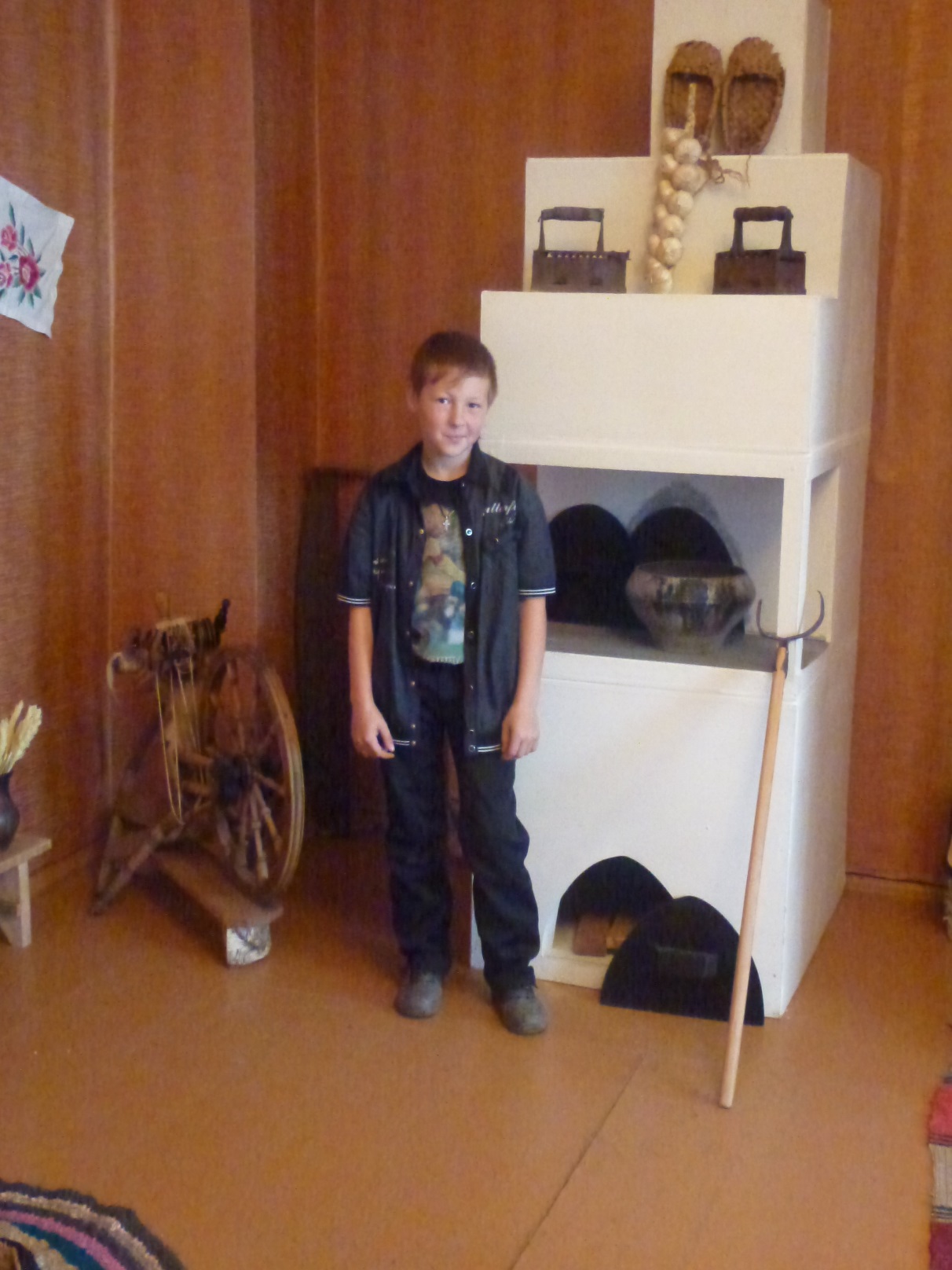 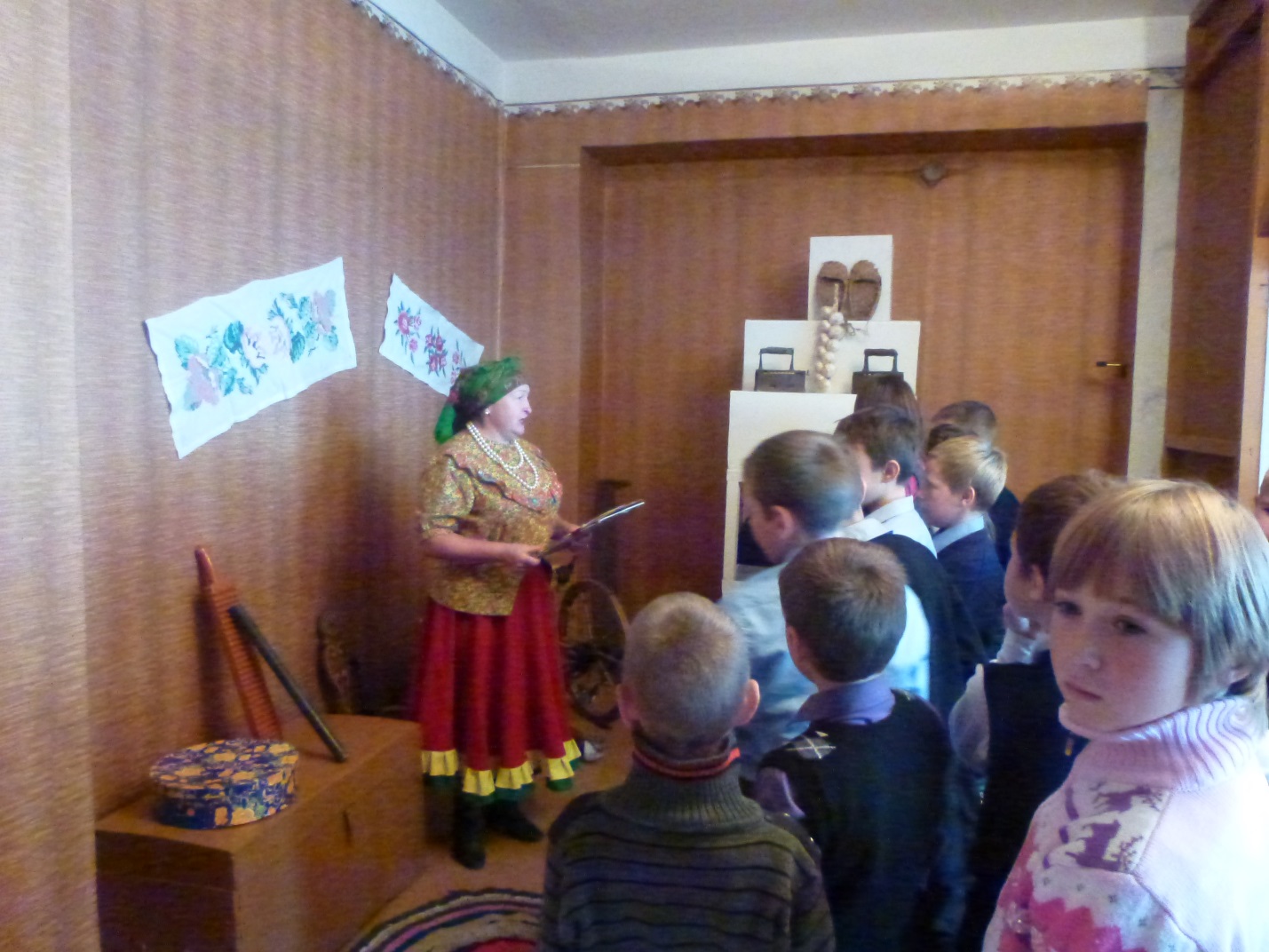 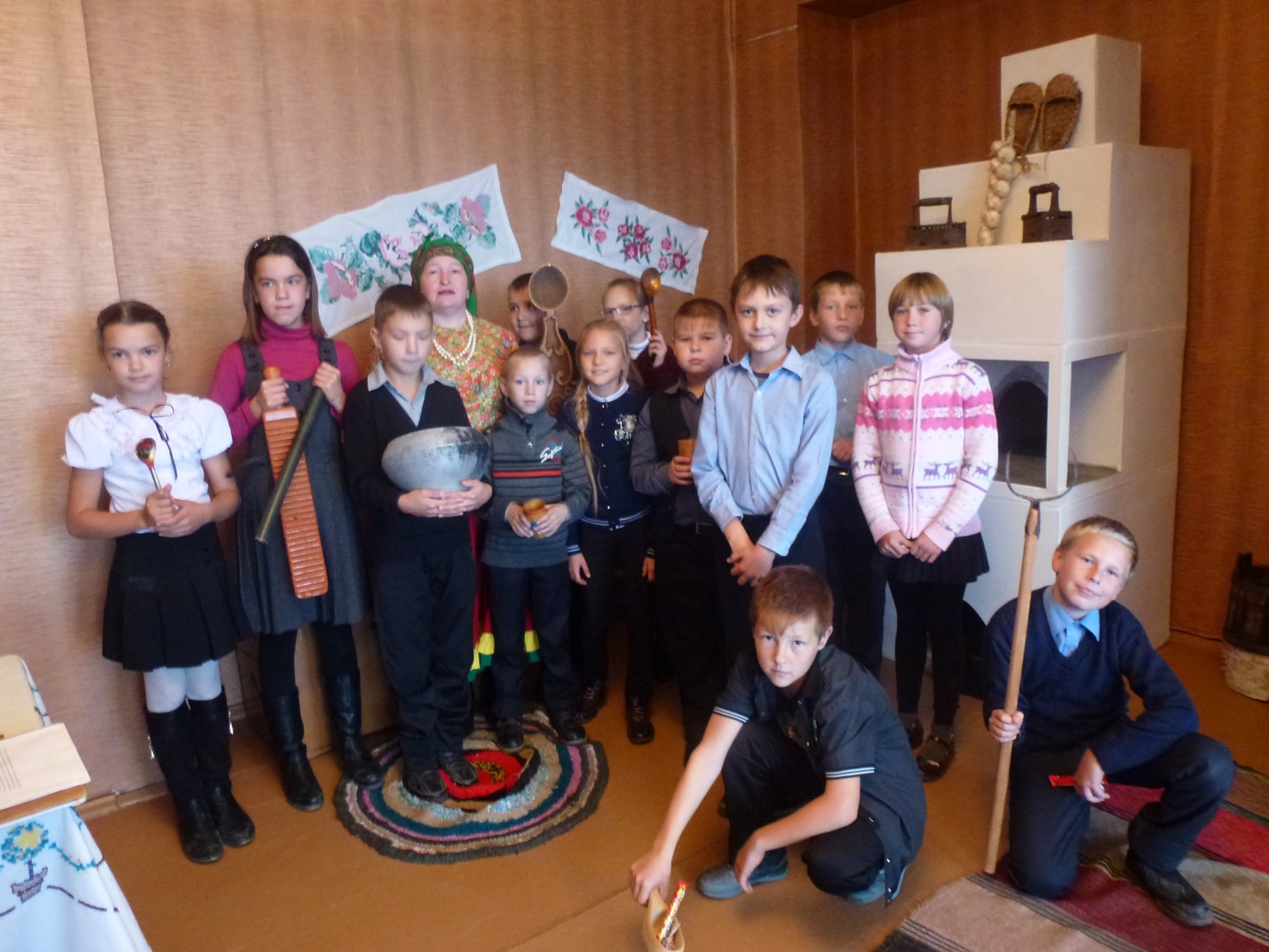 